Bewerbung um den Ökumenepreis der ACK 2023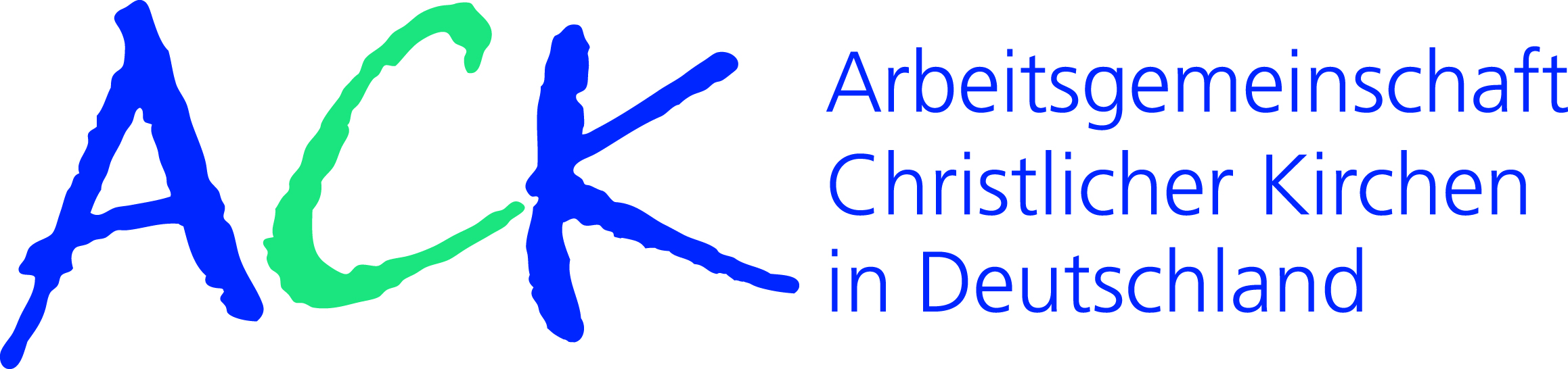 KATEGORIE: FRIEDENSPREIS* Bewerber/Bewerberin (Name, Adresse, E-Mail, Telefonnummer)Name des ökumenischen Projekts/der ökumenischen InitiativeEvtl. weiterführende LinksBeteiligte Gemeinden/GruppenKurzvorstellung Ihres Projektes/ Ihrer Initiative[Textlänge: Zwischen 600-1200 Zeichen; relevant für die Juryarbeit]*Die Bewerbung wird zusätzlich in der Kategorie „Ökumenepreis der ACK 2023“ berücksichtigt Worin besteht der besondere Beitrag Ihres ökumenischen Projekts/ Ihrer Initiative für den Frieden an Ihrem Ort, bzw. über dessen Grenzen hinaus? Gefragt ist nach Engagement für soziale Gerechtigkeit, Klimagerechtigkeit, faire Verteilung von Ressourcen oder gegen Gewalt, Diskriminierung und Rassismus. [Textlänge: Zwischen 600-1200 Zeichen; relevant für die Juryarbeit]Wo sind Sie auf den Ökumenepreis der ACK aufmerksam geworden? Bitte ankreuzenPressemitteilung der ACKBesuch der ACK-WebsiteWettbewerbsflyerSocial MediaInternetrechercheWeitere VeröffentlichungenSonstiges (Bitte ausfüllen): 	DatenschutzIch bin damit einverstanden: 1. dass die ACK die personenbezogenen Daten, die ich angebe, in ihrem System speichert, um die Bewerbung zu bearbeiten und mich über den Ausgang des Verfahrens zu informieren; 2. dass meine Bewerbungsunterlagen der Jury zur Verfügung gestellt werden, damit diese die Preisträger ermitteln kann; 3. dass projektbezogene Informationen aus meiner Bewerbung im Zusammenhang der Öffentlichkeitsarbeit für den Ökumenepreis der ACK veröffentlicht werden dürfen; 4. dass ggf. mein Projekt als besonders gelungene ökumenische Praxisidee in der digitalen „Schatzkiste der ACK“ auf der ACK-Website vorgestellt wird Bitte schicken Sie den ausgefüllten Bewerbungsbogen bis zum 31. August 2023 an info@ack-oec.de.Der Rechtsweg ist ausgeschlossen.